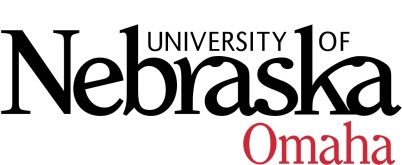 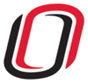 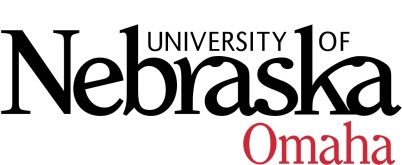 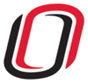 UNIVERSITY OF NEBRASKA AT OMAHAEDUCATIONAL POLICY ADVISORY COMMITTEEAGENDAFriday, February 9, 20189:00 AMEppley Administration Building Summary 1-12-18CurriculumAlternative delivery for the UG minors in Emergency Management, Fire Service Management, Tribal Management and Emergency Services (report items only).Discontinue Native American Studies concentration from BS in Emergency Management (report item only)Course Syllabi (please see refer to link in email)New Course(s)BIOL 8040 Evolution from Genomes to Ecosystems, 3 hrs.BMCH 9040 Biostatistics in Biomechanics II, 3 hrs.CSTE 8910 Capstone in CS Education, 3 hrs.CSTE 8920 Seminar in CS Education: Special Topics, 1-3 hrs.CSTE 8960 CS Ed Research Project, 1-6ENGL 8936 Narrative Nonfiction, 3 hrs.ENGL 8976 Writing about Sickness and Health, 3 hrs.ISQA 3900 Web Application Development, 3 hrs.ITIN 8210 Design Science and Theory Development, 3 hrs.  (Committee B approved contingent upon more recent references)ITIN 8300 Research Foundations, 3 hrs.  MATH 1220 College Algebra for General Education, 3 hrs.  Revised Course(s)TED 8540 Digital Citizenship, 3 hrs.  TED 8580 Online Teaching and Learning, 3 hrs.TED 8830 Leadership and Management in School Libraries, 3 hrs.  Meeting Dates 9:00-10:30, Eppley Administration Building 202:Friday, January 12, 2018Friday, February 9, 2018Friday, March 9, 2018Friday, April 13, 2018Friday, May 11, 2018